Kristen Wang88 W Woodruff Ave, Columbus, OH 43210 / wang.11028@osu.edu / (502) 794-8994EducationRelevant ExperienceSupervised safety to ensure the necessary rules are followed during the event the guests are attending.Provided customer service to guarantee proper communication regarding customer preferencesAdapted to unpredictable situations that arose with customers and equipment failure Volunteer and Leadership ExperienceAided the team leader in organizing crafts and games that aimed to teach the day’s lessonAttended to every child’s need to ensure a pleasant experience during the classAssisted nurses of the outpatient surgery recovery wing to allow the nurses to focus on pertinent issues rather than housekeeping problemsEnsured rooms were prepared and sterilized for the incoming patientsAided in discharging patients by accompanying the patients to their awaiting family members  Assigned a country to accurately and respectfully portray in a cultural and political mannerPresented mock resolutions that emulated the political needs the assigned country needs to a mock UN assembly made up of other students  Mentored incoming freshmen as an upperclassman by giving advice, familiarizing them with the school, and tutoring students in needEncouraged students to achieve good grades and actively participate in school activities Performed community service, both with the Beta club and finding opportunities not provided by the club, but in the communityActed as the Sergeant-At-Arms in 2017-2018Member of a community that promotes Asian heritage, while fostering a healthy relationship with Christianity Related SkillsComputer skills: Proficient in Microsoft Word and Microsoft ExcelHonors and ActivitiesRecipient of Oldham County Community Scholarship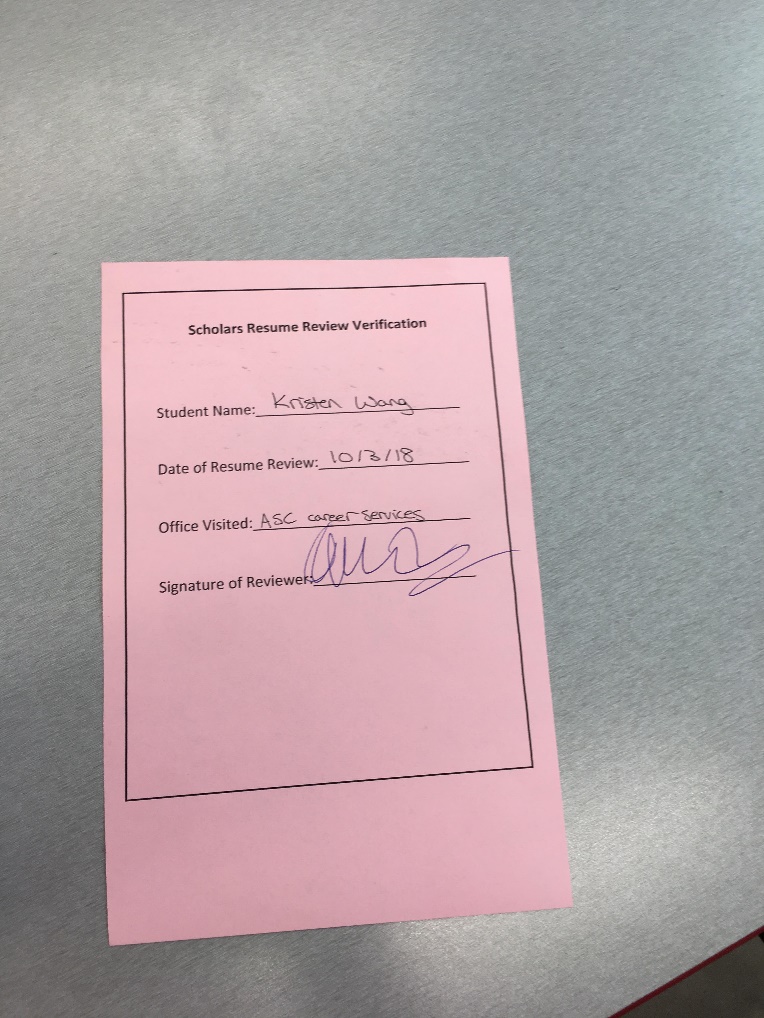 The Ohio State UniversityColumbus, OhioBachelor of Arts, BiochemistryExpected May 2022Biological Sciences ScholarsSouth Oldham High SchoolCrestwood, KentuckyGraduated June 2018GPA: 4.14Kazoing!Louisville, KentuckyParty HostJuly 2017 – August 2018 Southeast Christian Church: Crestwood CampusJune 2012 – August 2018Louisville Baptist East HospitalSeptember 2017 – May 2018Kentucky United Nations AssemblySeptember 2013 – May 2018Link CrewAugust 2016 – May 2018Beta ClubAugust 2012 – May 2014, August 2015 – May 2018Asian American Intervarsity Christian FellowshipAugust 2018 – present